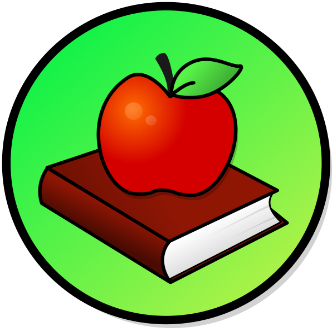 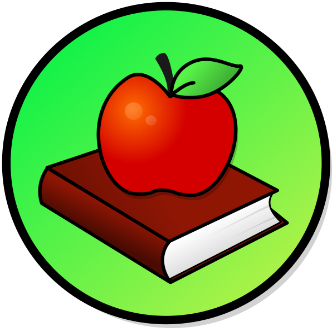 WEEKLY PEEKParent Resources and InformationStandardActivityAt Home ExtensionHealth Standard CTE: CTE.AFNR.68. FOOD.05 Demonstrates knowledge and skills in food.Cooking Activity: Make homemade Jell-O put it in cups and serve with fruit and whip cream. Go to the Website: SuperHealthyKids .comPhysical Education Standard: PE.1. L. E Participate Regularly in physical activity.Physical Exercise Activity: Go outside and plants some spring flowers with your family.Go to the Website: Verywellfamily.comPhysical Education Standard: PE.1. L. E Participate Regularly in physical activity.Physical Exercise Activity: Go outside in the fresh air and do some Jump Rope or play Baseball.   Go to the Website: Verywellfamily.com/ activities outside